DODATEK K POGODBI SOAVTORJEV DELA IN PRIJAVA DELAVljudno vas prosimo, da dodatek priložite k osnovnemu dokumentu medsebojne pogodbe soavtorjev dela in prijavi izvirnega / prirejenega dela. 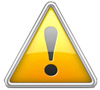 V kolikor obrazec izpolnjujete z rokopisom, vpisujte čitljivo z VELIKIMI TISKANIMI ČRKAMI. Podrobnejša navodila in podatkovni standardi za izpolnjevanje dodatka in Medsebojne pogodbe soavtorjev dela in prijave izvirnega / prirejenega dela so objavljeni na www.sazas.org, kjer najdete tudi dokument s šifranti. Če potrebujete kakršno koli dodatno pomoč, stopite v stik s strokovno službo Združenja SAZAS. 1. NASLOV DELA (do 60 znakov, skupaj s presledki)2. DODATNI ALTERNATIVNI NASLOVI IN STAVKI2. DODATNI ALTERNATIVNI NASLOVI IN STAVKI2. DODATNI ALTERNATIVNI NASLOVI IN STAVKI2. DODATNI ALTERNATIVNI NASLOVI IN STAVKITip podatkaNaslovi (do 60 znakov, skupaj s presledki)TrajanjeJezik3. IZVAJALCI3. IZVAJALCI3. IZVAJALCI3. IZVAJALCI3. IZVAJALCI4. DODATNI AVTORJI DELA4. DODATNI AVTORJI DELA4. DODATNI AVTORJI DELA4. DODATNI AVTORJI DELA4. DODATNI AVTORJI DELA4. DODATNI AVTORJI DELAIzberite tip podatkaIme, priimek avtorjamp (v %)meh. p. (v %)Podpis avtorja:Podpis avtorja: